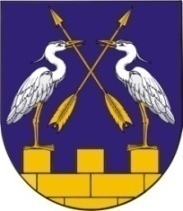        МО АДМИНИСТРАЦИЙЖЕ                              АДМИНИСТРАЦИЯ МО«КОКШАЙСК СЕЛА АДМИНИСТРАЦИЙ»         «КОКШАЙСКОЕ СЕЛЬСКОЕ ПОСЕЛЕНИЕ»ПУНЧАЛЖЕ					ПОСТАНОВЛЕНИЕот 28 октября  2019 г. №176О внесении изменений  в постановление  администрации муниципального образования «Кокшайское сельское поселение»  от 03.05.2012г.   №59   «О присвоении идентификационных номеров автомобильным дорогам общего пользования МО «Кокшайское сельское поселение»На основании п. 5 ч. 1 ст. 15 Федерального закона от 06.10.2003 г. 131-ФЗ «Об общих принципах организации местного самоуправления в Российской  Федерации», и в соответствии с Правилами присвоения автомобильным дорогам идентификационных номеров, утвержденными приказом Министерства транспорта Российской Федерации от 07.02.2007г. № 16, руководствуясь п. 3.6, 3.10 Положения об администрации муниципального образования «Кокшайское сельское поселение», Администрация муниципального образования «Кокшайское сельское поселение»ПОСТАНОВЛЯЕТ:1. Внести в постановление администрации муниципального образования  «Кокшайское сельское поселение» от 03.05.2012 № 59 «О присвоении идентификационных номеров автомобильным дорогам общего пользования МО «Кокшайское сельское поселение»  следующие изменения:-  дополнить  приложение № 1   постановления  строками следующего содержания:2. Настоящее постановление вступает в силу после его обнародования и подлежит размещению на официальном сайте муниципального образования «Звениговский муниципальный район» в информационно-телекоммуникационной сети «Интернет»  по адресу: http://admzven.ru.3. Контроль за исполнением настоящего постановления оставляю за главой администрации муниципального образования «Кокшайское сельское поселение».И.о.главы Администрации:				Л.Н.Иванова№ п/пНаименование дорогиНаименование дорогиИдентификационный номерИдентификационный номерПоселок  53 кварталПоселок  53 кварталПоселок  53 кварталПоселок  53 кварталПоселок  53 квартал4848улица Пучинаулица Пучина88-212-850 ОП МП 048Село КокшайскСело КокшайскСело КокшайскСело КокшайскСело Кокшайск4949Улица Марины Нееловой88-212-850 ОП МП 04988-212-850 ОП МП 0495050Улица Энергетиков88-212-850 ОП МП 05088-212-850 ОП МП 050